Universidad Federal de Juiz de Fora – UFJF  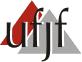 Centro de Gestión del Conocimiento Organizacional – CGCO Sistema Integrado de Gestión Académica – SIGA CDARA – COORDINACIÓN DE REGISTROS Y ASUNTOS ACADEMICOS 
CAMPUS UNIVERSITARIO – SÃO PEDRO – JUIZ DE FORA – MG Código postal: 36036-900 CNPJ: 21.195.755/0001-69 Email: cdara@ufjf.edu.brCERTIFICADO DE INSCRIPCIÓN ACTUALEl Coordinador del Centro de Gestión del Conocimiento Organizacional certifica, para todos los fines, que _ ____________(nombre)_    ____   __, portador de identificación con código _(código)_, CPF con número _(número del CPF)_, número de identificación estudiantil _(número)_, está regularmente inscrito en el programa ___(programa universitario) _ de esta universidad en e _________ semestre del _(año)_.Juiz de Fora, _______, _________, ________.__P.S.¹: El alumno inicio el programa en el __ semestre del (año). Tiempo para completar el programa: Recomendado - __ semestres Máximo - __ semestresP.S.²: De acuerdo con el artículo 71 del Reglamento Académico de Pregrado, está permitida la extensión del tiempo máximo estipulado para completar el programa hasta el 50 % (cincuenta por ciento), siempre que sea necesario, probado y aprobado bajo los términos de este Reglamento.De ser necesario este documento debe ser firmado por la Coordinación de Registros y Asuntos Académicos – CDARA. 